附件2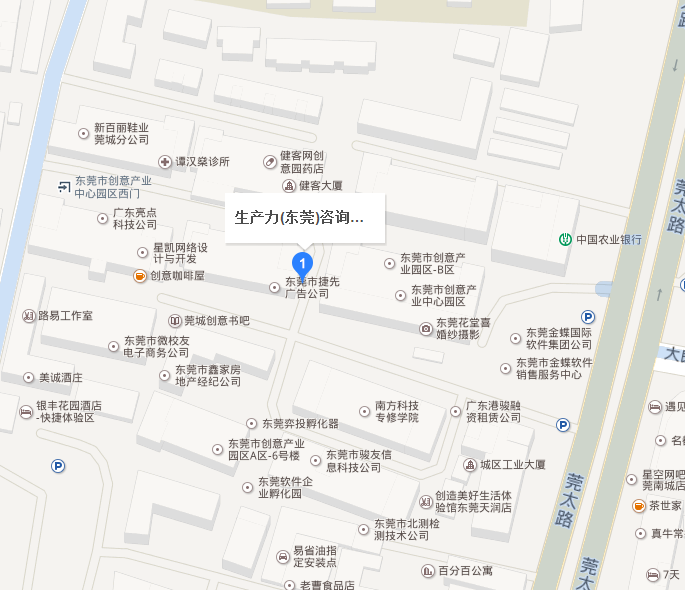 交通指引：一、地铁东莞地铁2号线，鸿福路站，A/B出口，再乘公交或的士到目的地（距离地铁站）二、公交南城汽车站，乘公交车到体育路口站下车，或乘的士到目的地（距离南城汽车站）三、自驾您可按照导航指引到达，停车费用每6小时5元，每增加1小时加收1元（费用仅供参考，请以停车场实际收费为准）。